INDICAÇÃO N.º 63/2020Ementa: Efetuar corte de mato da rua José Carlos Ferrari, bairro Santa Gertrudes.Senhora Presidente:			O vereador FRANKLIN, solicita que seja encaminhado ao Excelentíssimo Senhor Prefeito Municipal a seguinte indicação: 
(foto em anexo)Efetuar corte de mato em toda extensão da rua José Carlos Ferrari, no bairro Santa Gertrudes. Justificativa:Moradores dessa região procuraram este vereador para solicitar providências.Valinhos, 21 de janeiro de 2020Franklin Duarte de LimaVereador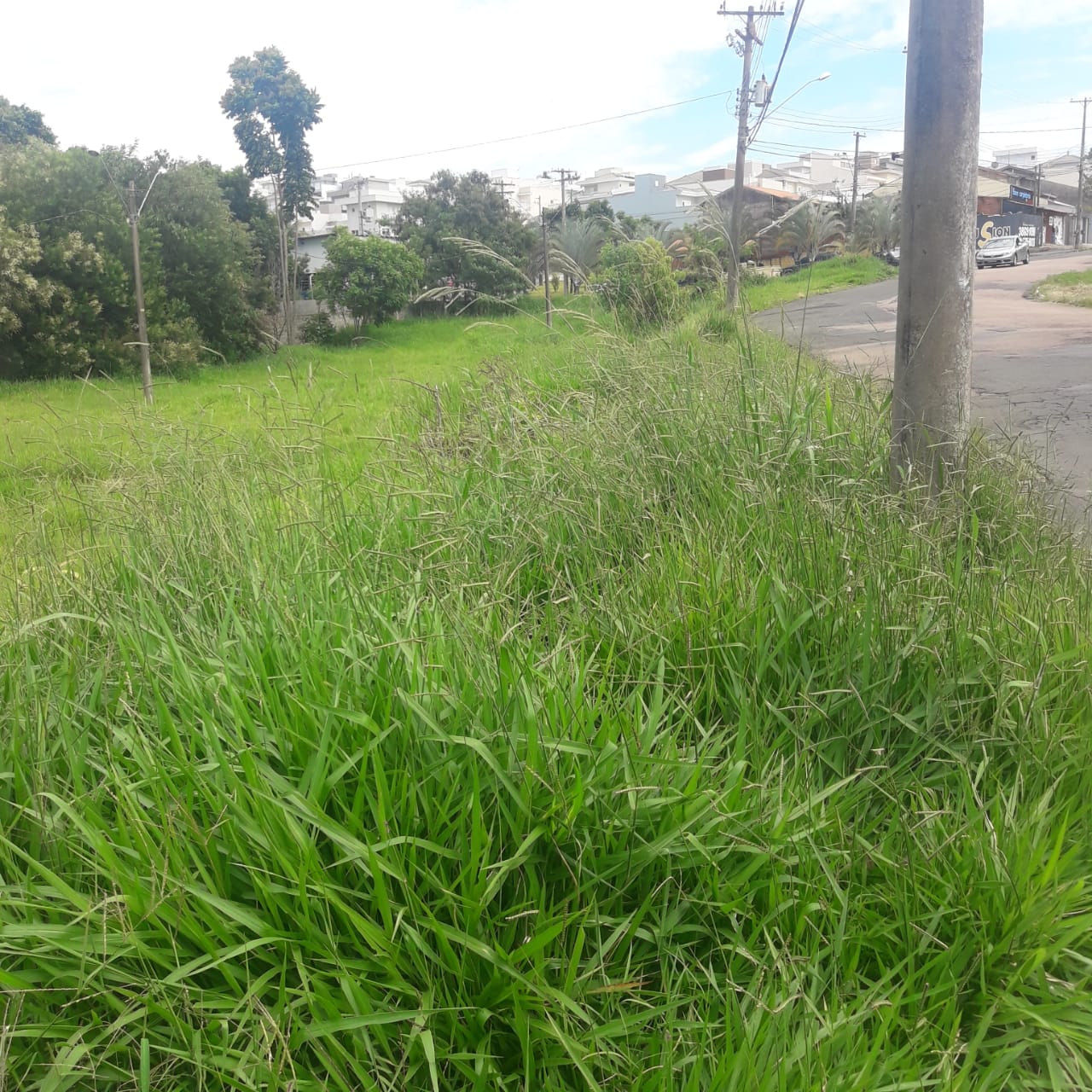 